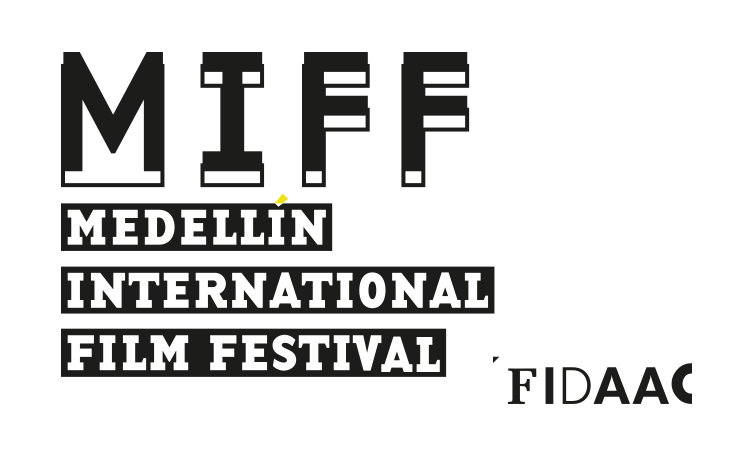 Formulario de inscripción:CONVOCATORIA MIFF Medellín International Film Festival2016SI LA PELÍCULA ES SELECCIONADA:Autorizo al Festival a:Utilizar extractos de menos de tres minutos de la película para efectos de promoción.Añadir subtítulos en cualquier idioma, de ser necesario.Las obras entrarán a formar parte del archivo del Festival disponible para consulta pública, no comercial.LA INSCRIPCIÓN DE LA PELÍCULA AL FESTIVAL IMPLICA LA ACEPTACIÓN DE LAS REGLAS DE PARTICIPACIÓNFirma: Título original Género Director(a) Productora TeléfonosE-mailDirección Ciudad                        FICHA TECNICA                        FICHA TECNICADirecciónProducciónFotografíaMontajeSonidoMúsicaDirección de ArteAñoDuraciónIdiomaFormatoSinopsisFilmografía – Director 